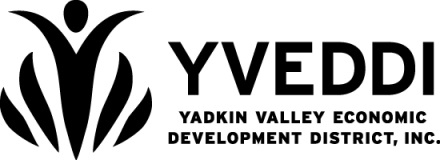 Yadkin County Senior Center
207 E. Hemlock Street
Yadkinville, NC  27055
(336) 679-3596
www.yveddi.comTo:Fax:Date:Re:From:Fax:Cc:CommentsComments